Конкурс рисунков « Я за здоровое питание»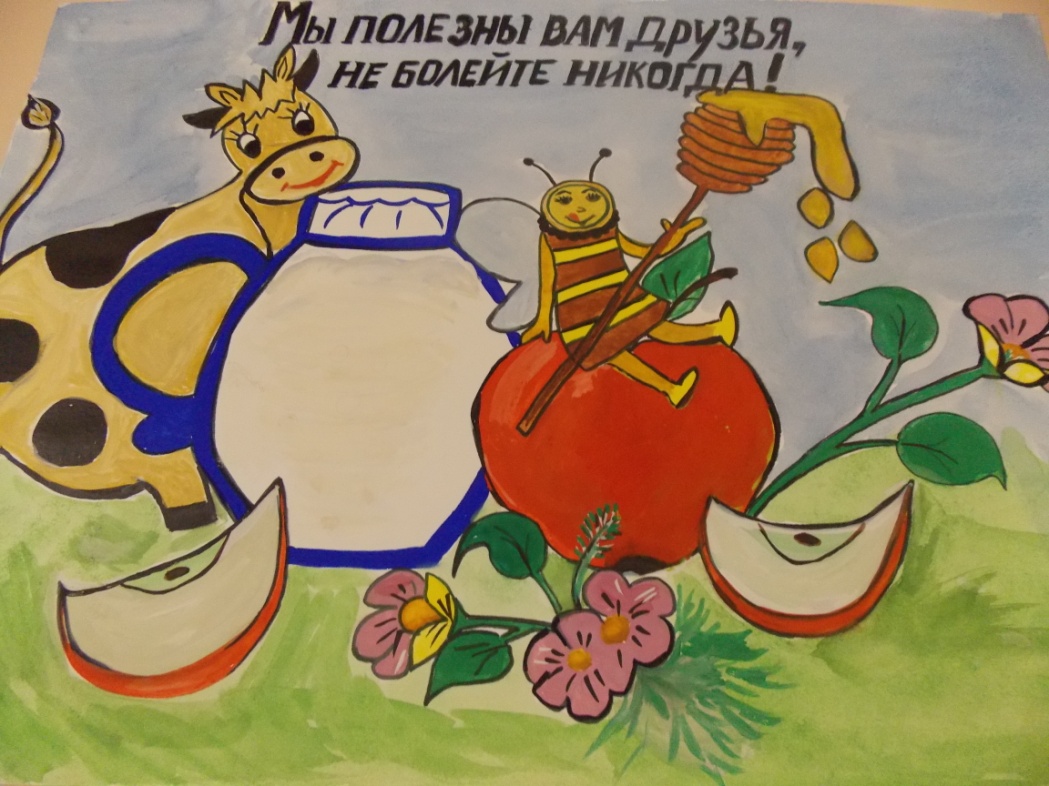 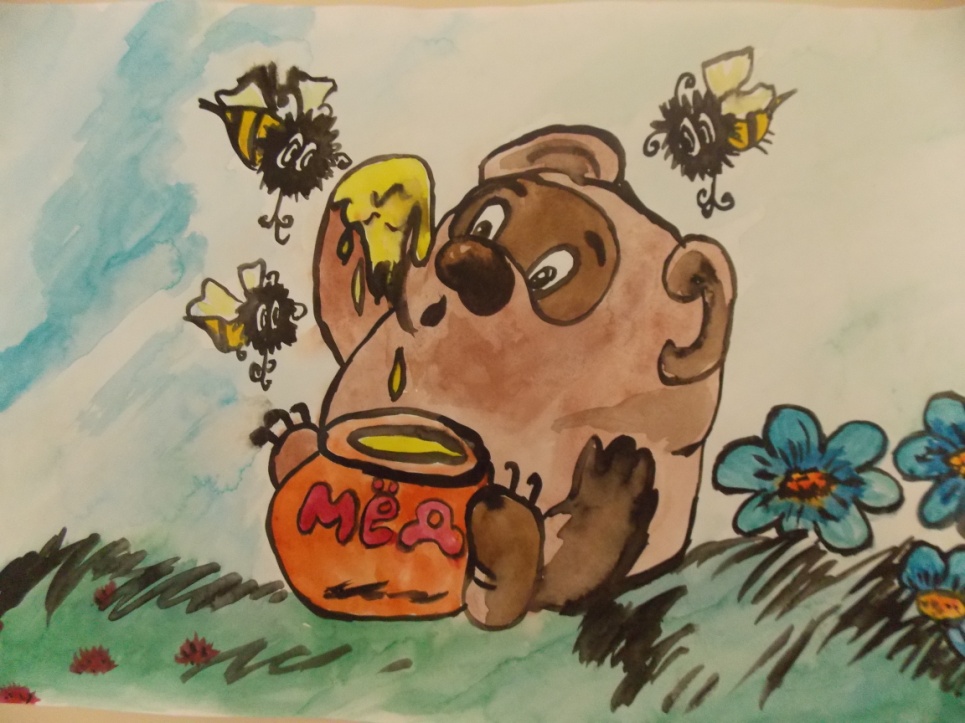 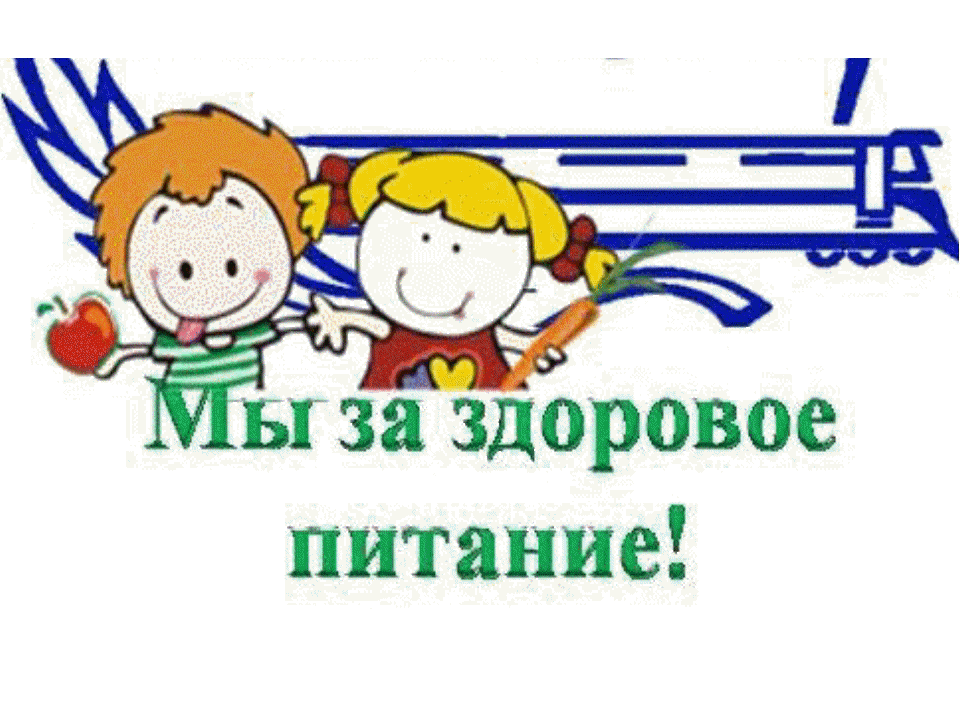 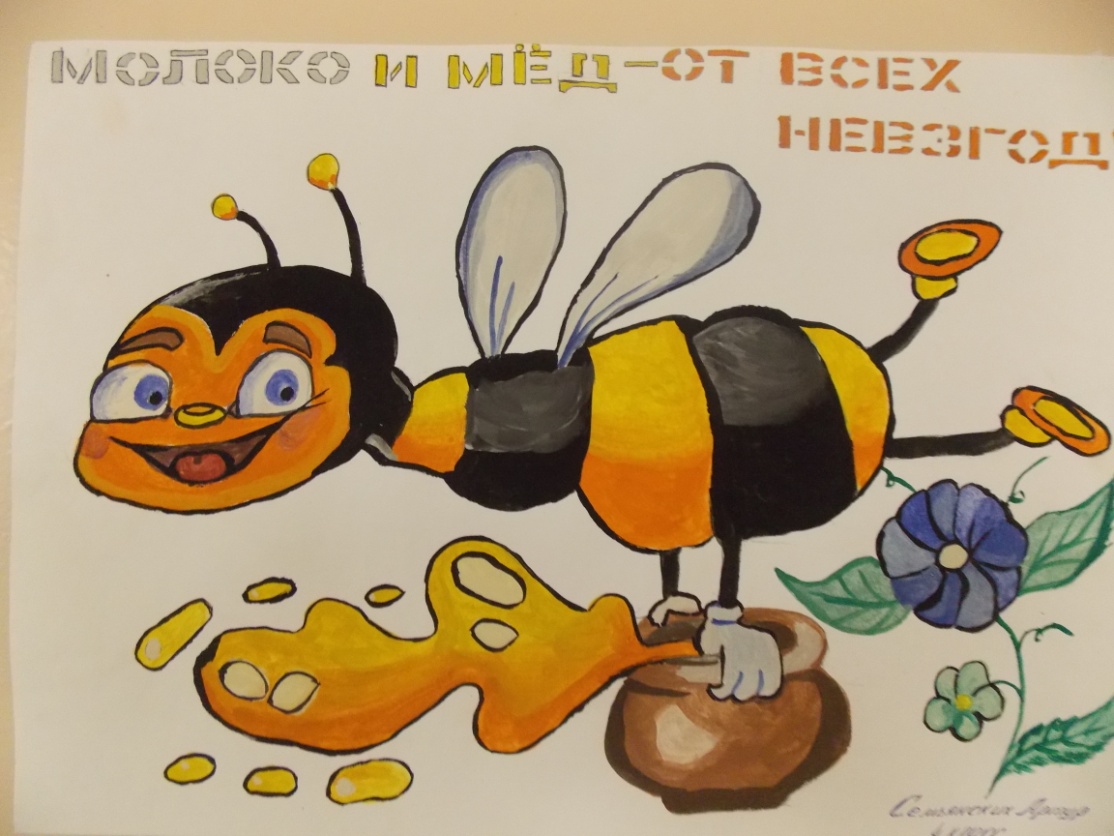 